Publicado en Madrid el 25/06/2020 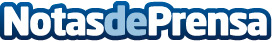 Las guarderías se blindan frente al Covid-19Según la Asociación Española de Pediatría, las guarderías son áreas de máximo riesgo por la enorme dificultad de cumplir las medidas de aislamiento que impone el coronavirus y también por la necesidad de contacto físico estrecho entre el cuidador y los niñosDatos de contacto:B+SafeNota de prensa publicada en: https://www.notasdeprensa.es/las-guarderias-se-blindan-frente-al-covid-19_1 Categorias: Nacional Sociedad Infantil Ocio para niños http://www.notasdeprensa.es